Year One Maths    Week commencing 29.6.20Focus Making numbers within 50Comparing numbers within 50Reviewing language more than, less than, greater than, equal to. Also review greater than/ less than signs taught previouslyActivity 1Lots of practical work involving making numbers within 50 using available counting equipment (straws, sweets) Reinforce value of each digit.Work sheet - use choice of cubes, straws or tens frames to make numbers (photos from last week)Activity 2Lots of practical work involving making numbers within 50 using available equipment (straws, sweets) - focus 12/ 21, 13/31 etc. Reinforce value of each digit.Work sheet - use choice of cubes, straws or tens frames to make numbers (photos from last week). Activity 3Lots of practical work involving making numbers within 50 using available equipment (straws, sweets). Ask children to make a number more than/ less than / greater than the initial number Work sheet - use tens frames to show the numbers then make a number  More than/ less than / greater than the initial numberActivity 4Review the symbols (previously taught). Use cubes (if available)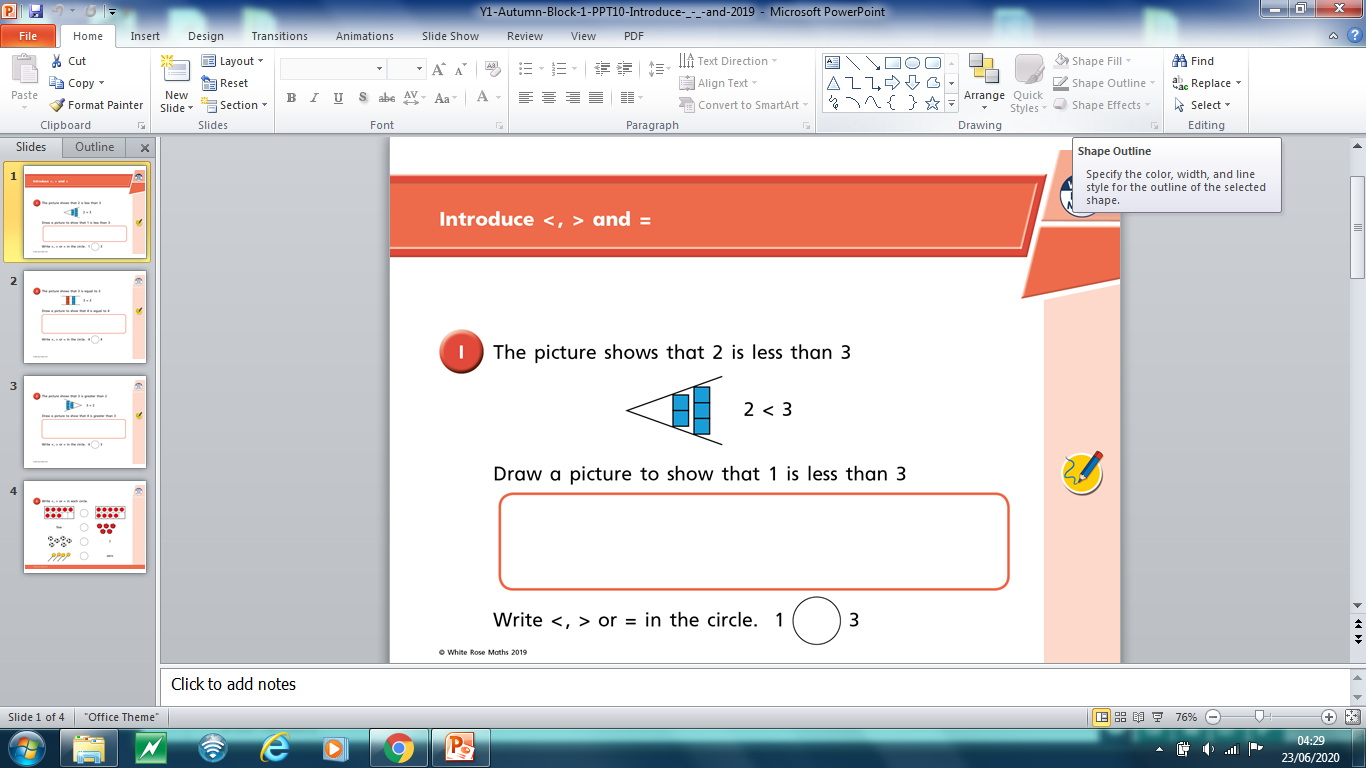 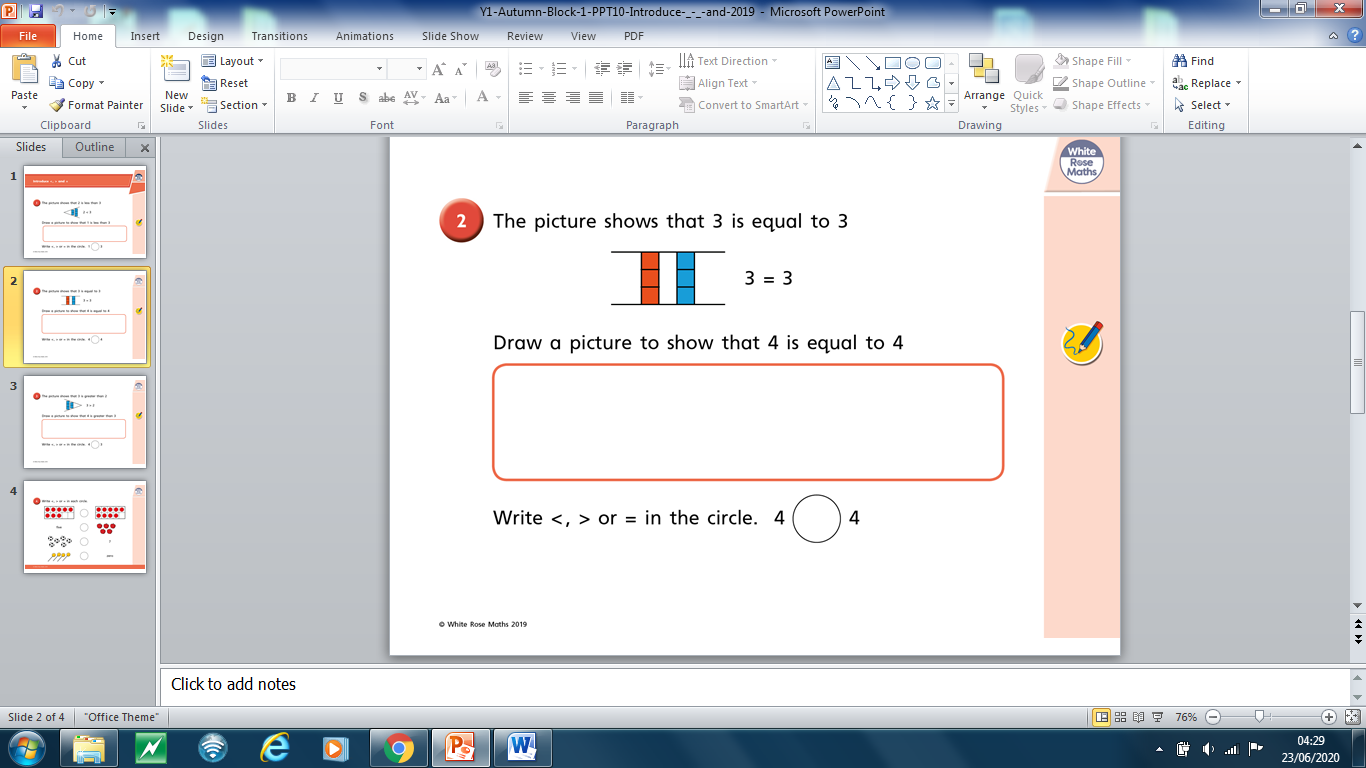 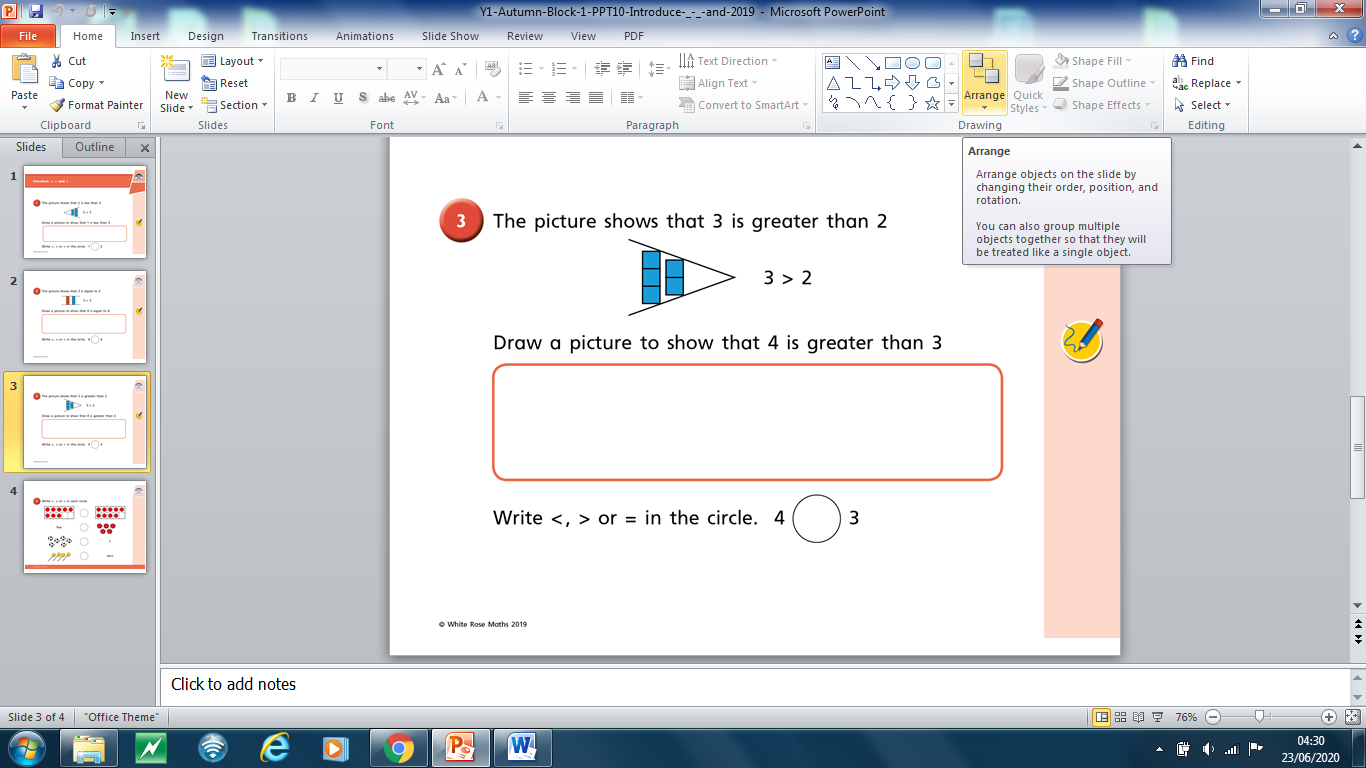 Work sheet- use choice of cubes, straws or tens frames to make numbers (photos from last week) then write more than/ less than / greater than/ equal toand draw the symbolExtra activitiesDiving into mastery- representing numbers in different waysDiving into mastery- comparing numbers (more than/ less than / greater than/ equal to, including symbols)